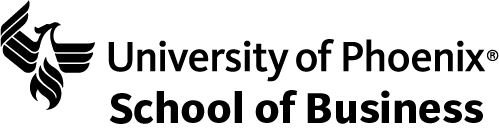 Industry Overview Grading GuideENT/588 Version 2Special Topics: Innovation and DesignCopyrightCopyright © 2017 by University of Phoenix. All rights reserved.University of Phoenix® is a registered trademark of Apollo Group, Inc. in the United States and/or other countries.Microsoft®, Windows®, and Windows NT® are registered trademarks of Microsoft Corporation in the United States and/or other countries. All other company and product names are trademarks or registered trademarks of their respective companies. Use of these marks is not intended to imply endorsement, sponsorship, or affiliation.Edited in accordance with University of Phoenix® editorial standards and practices.Individual Assignment: Industry OverviewPurpose of AssignmentStudents will develop the nuts and bolts of their business operations, including raw materials and production needs as well as facility and equipment needs. Resources RequiredChapter 1, 2, 3, 7, 9 and Week 2 ERRsGrading GuideContentMetPartially MetNot MetComments:Explain your design, manufacturing, distribution, and sales chain for a product, or your planned customer experience for a service-oriented business.Detail your inventory and cash flow systems.Create detailed pricing and sales strategies.The paper is 700 words in length.Total AvailableTotal Earned3#/XWriting GuidelinesMetPartially MetNot MetComments:The paper—including tables and graphs, headings, title page, and reference page—is consistent with APA formatting guidelines and meets course-level requirements.Intellectual property is recognized with in-text citations and a reference page.Paragraph and sentence transitions are present, logical, and maintain the flow throughout the paper.Sentences are complete, clear, and concise.Rules of grammar and usage are followed including spelling and punctuation.Total AvailableTotal Earned2#/XAssignment Total#5#/XAdditional comments:Additional comments:Additional comments:Additional comments:Additional comments: